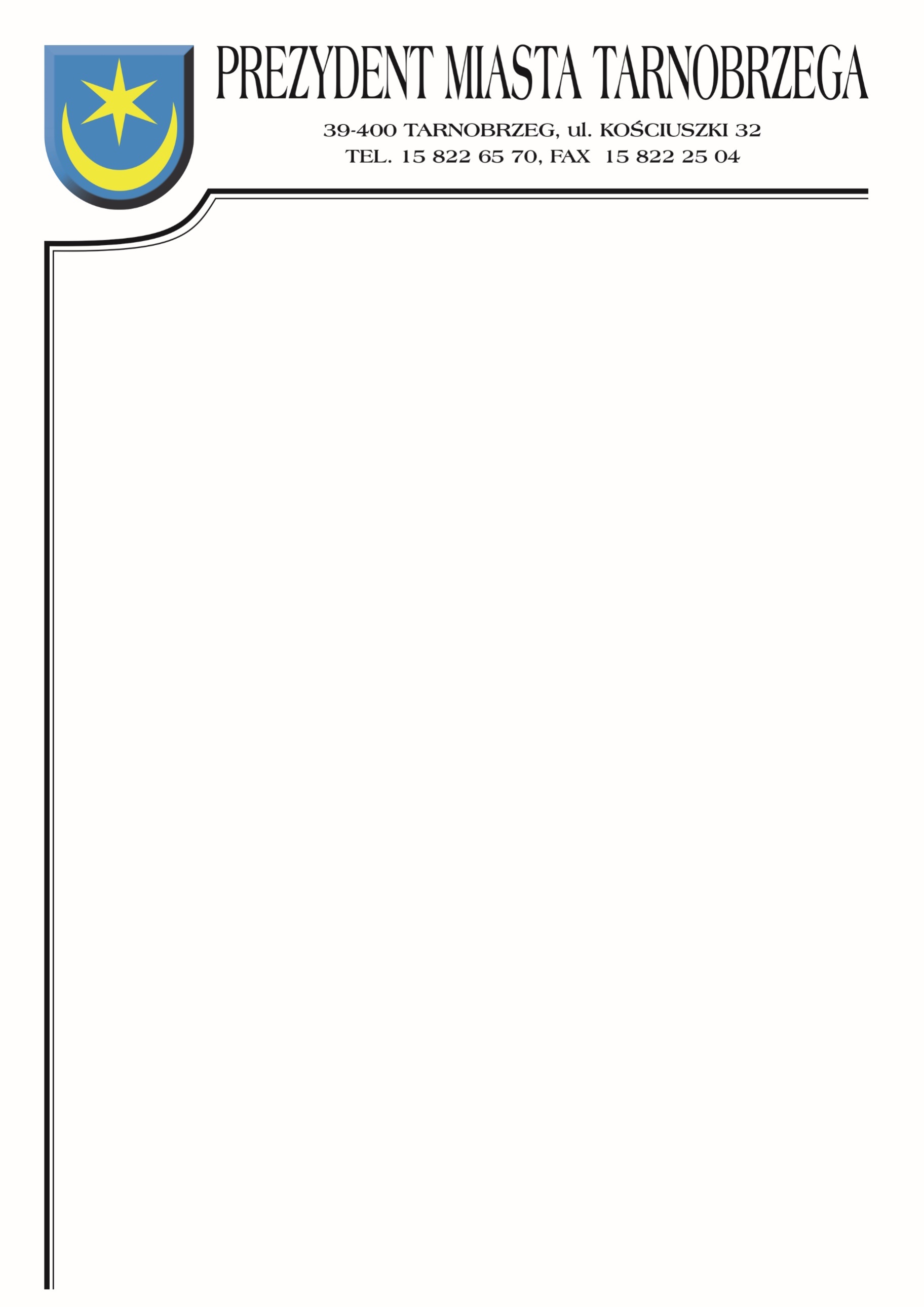 Znak sprawy: TID-III.271.2.4.2022		                   Tarnobrzeg, dnia  10 marca 2022 r.	ZAWIADOMIENIE O WYBORZE OFERTY	Dotyczy postępowania, którego przedmiotem zamówienia jest: „Dobudowa oświetlenia ulicznego w Tarnobrzegu: Zadanie nr 1 – Dobudowa oświetlenia garaży przy ul. Zwierzynieckiej                       w Tarnobrzegu. Zadanie nr 2 – Dobudowa oświetlenia boiska piłkarskiego przy Centrum Rekreacji „Stawik” na os. Wielowieś w Tarnobrzegu. Zadanie nr 3 – Montaż oprawy LED na słupie oświetleniowym, ul. Nowa os. Wielowieś w Tarnobrzegu”, jako najkorzystniejsza została wybrana oferta wykonawcy:Zakład Instalacyjno-Elektryczny oraz PomiaryStefan Szewcul. Królowej Jadwigi 8/539-400 TarnobrzegCena brutto -  zad. nr  1:    23 360,00 zł;Cena brutto -  zad. nr  2:    17 200,00 zł;Cena brutto -  zad. nr  3:      1 500,00 zł;Wybrana oferty spełnia wszystkie wymogi określone w zaproszeniu i okazała się najkorzystniejsza na podstawie kryterium oceny ofert zastosowanym w tym postępowaniu.Zgodnie z ogłoszeniem jedynym kryterium, jakim kierował się Zamawiający przy wyborze ofert najkorzystniejszych była cena brutto. Zamawiający zgodnie ze wskazaną w zaproszeniu formułą dokonał oceny punktowej złożonych ofert.W przedmiotowym postępowaniu ofertom przyznana została następująca punktacja:		Zamawiający uprzejmie informuje, że umowa z wybranym Wykonawcą zostanie zawarta niezwłocznie po przesłaniu zawiadomienia o wyborze najkorzystniejszej oferty.Otrzymują:Zakład Instalacyjno-Elektryczny oraz Pomiary Stefan Szewc, ul. Królowej Jadwigi 8/5, 39-400 Tarnobrzeg a/a.Sprawę prowadzi: Marta Bąk – Wydział TID, tel.15-81-81-227.Numer ofertyNazwa (firma) i adres wykonawcyPkt.1Zakład Instalacyjno-Elektryczny oraz Pomiary Stefan Szewcul. Królowej Jadwigi 8/5, 39-400 TarnobrzegZad nr 1 –  100,00Zad nr 2 –  100,00Zad nr 3 –  100,00